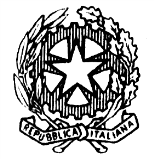 TRIBUNALE DI NOCERA INFERIOREUDIENZA DEL 07.09.2023 ore 09.00 e ss.Giudice: Dott. Federico NOSCHESE ORDINE DI CHIAMATA DEI PROCESSII° Fascia ore 09:00 – 09:30  (RGT n. 1199-19) – RGNR n. 3197-18  (RGT n. 1913-20) – RGNR n. 5073-16  – SIGE n. 130-2023  RGT n. 374-23 – RGNR n. 4861-22  RGT n. 33-23 – RGNR n. 3933-21  (RGT n. 234-21) – RGNR n. 73-20  RGT n. 1072-23 – RGNR n. 1524-23II° Fascia ore 09:30 – 10:30   (RGT n. 911-23) – RGNR n. 5411-22   (RGT n. 1537/20) – RGNR n. 4397/18  (RGT n 1200-19) – RGNR n. 944-18  (RGT n 1206-19) – RGNR n. 3830-18  (RGT n. 1018-20) – RGNR n. 3713-19  (RGT n. 50-18) – RGNR n. 2503-16  (RGT n. 2192-19) – RGNR n. 5592-18  (RGT n. 1398-20) – RGNR n. 5964-19  (RGT n 1198-19) – RGNR n. 5447-17  RGT n. 117-23 – RGNR n. 2160-22III° Fascia ore 10:30 – 12:00  (RGT n. 621-23) – RGNR n. 1043-22  RGT n. 229-22 – RGNR n. 1443-15  RGT n. 1202-21 – RGNR n. 2230-17  (RGT n. 2256/19) - RGNR n. 2530/18  (RGT n. 1057-21) – RGNR n. 4713-20  (RGT n. 2619-18) – RGNR n. 1739-18  (RGT n 1205-19) – RGNR n. 2326-18  (RGT n 1890-19) – RGNR n. 773-19   (RGT n 842-19) – RGNR n. 5355-17IV° Fascia ore 12:00 – 15:00  (RGT n. 2349-18) – RGNR n. 4031-17  (RGT n 1532-19) – RGNR n. 5193-17  (RGT n. 1058-20) – RGNR n. 6323-14  RGT n. 508-22 – RGNR n. 1950-19  (RGT 2251-19) – RGNR n. 986-16  (RGT n 2552-18) – RGNR n. 3718-16  (RGT n. 2008-19) – RGNR n. 4256-17 ore 15:00